INDICAÇÃO Nº 2401/2018Sugere ao Poder Executivo Municipal que verifique a possibilidade de desentupir as manilhas da galeria de águas pluviais na Rua Dr. Luís Gonçalves partindo do nº 185 até o final da galeria que desemboca no córrego no Cruzeiro do Sul.   (A)Excelentíssimo Senhor Prefeito Municipal, Nos termos do Art. 108 do Regimento Interno desta Casa de Leis, dirijo-me a Vossa Excelência para sugerir ao setor competente que verifique a possibilidade de desentupir as manilhas da galeria de águas pluviais na Rua Dr. Luís Gonçalves partindo do nº 185 até o final da galeria que desemboca no córrego no Cruzeiro do Sul.   Justificativa:Fomos procurados pelo morador do endereço acima solicitando essa providencia, pois segundo ele as referidas manilhas da galeria pluvial estão entupidas, causando transtornos e prejuízos.Plenário “Dr. Tancredo Neves”, em 21 de Março de 2018.José Luís Fornasari                                                  “Joi Fornasari”                                                    - Vereador -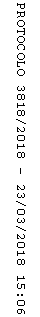 